                MASTERS RUGBY LEAGUE TEAMSHEET 2024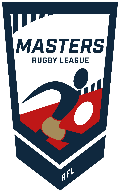 Please use this section for any new Trialists: (a trialist/guest player is allowed to participate in one Masters fixture) Players in this section must be registered via Gameday before participating in their second game of Masters Rugby League.Fixture:Team:Date:Referee:First Aider:ForenameSurnameDate Of BirthAgeShort ColourParent Club if guestSignatureForenameSurnameDate Of BirthAgeShort ColourSignature